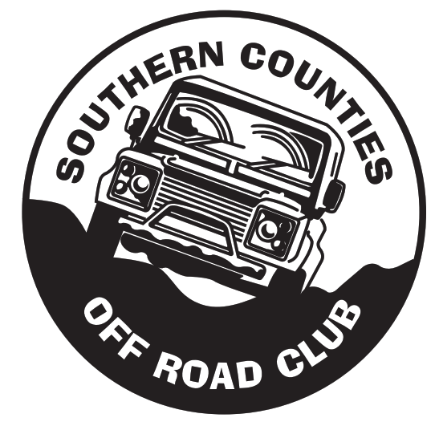 Southern Counties Off Road ClubClub Championship RulesPublished Copy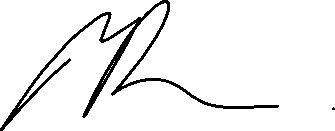 M Chanter-Button 28/3/24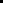 For full rules see SCOR Rule book.pdf /media/1079/2023-scor-rule-book.pdf (scor4x4.co.uk)Club Championship.Trials classesResults that count for the Championship table will be as follows:Nine Round (or more) Championship – competitor will be allowed to drop lowest score.Eight Round (or less) Championship – all rounds to count.On the day of the event trophies will be award for at least 1st 2nd 3rd overall, in each class - as below.If you retire you will be allocated the points for being last in class, IE, if five people in your class you would get 75 points.All results will be posted within a week and a running championship table will be posted on the Club website every two months.Although Club events are competitive, they are supposed to be fun. Please remember that all officials and especially marshals are volunteers without whom there would be no competition. Please treat them with respect.The club will attempt to give a minimum of 4 weeks’ notice, where possible, when a date or site change or addition takes place. Competitors and club members need to be aware that their first point of contact re changes to the calendar should be the club Web website.Safari ClassesThe Southern Counties Off Road Club with organise a Competitive Safari Championship for club members, which will be held under the General Regulations of Motorsport UK (incorporating the provisions of the International Sporting Code of the FIA) and these Championship Regulations.Points from all rounds count towards the championship for club members.A competitor who acts as the Clerk of the Course/Steward/Timekeeper at a safari will receive an average points allocation for that event. E.g., in a series of seven events, the total points scored over the other six events will be added together and divided by 6 (regardless of whether all other events were entered)All results will be posted within a week and a running championship table will be in the SCOR website every two months.Although Club events are competitive, they are supposed to be fun. Please remember that all officials and especially marshals are volunteers without whom there would be no competition. Please treat them with respect.Championship StewardsDuring the year we will allocate a steward to each event for the resolution of any matter arising during the course of the Event. For 2024 we will have the following stewards (Not an exhaustive list but at least those named)Mathew Chanter-ButtonPaul BartonMichael Borrer.It is an offence under the MSUK regulations to be verbally or physically abusive and or insulting to competition officials including marshals.The club will attempt to give a minimum of 4 weeks’ notice, where possible, when a date or site change or addition takes place. Competitors and club members need to be aware that their first point of contact re changes to the calendar should be the club Web site (scor4x4.co.uk).1st Overall100 points2nd903rd854th805th756th707th658th609th5510th5011th4512th4013th3514th3015th25Below 15th20Retired101st Overall250 points2nd2303rd2204th2105th2006th1907th1808th1709th16010th15011th14012th13013th12014th11015th10016th or below75Retired 50% of total laps completed50Retired 25% of total laps completed30Retired less than 25% of total laps completed10